Please Read Carefully Before Signing the    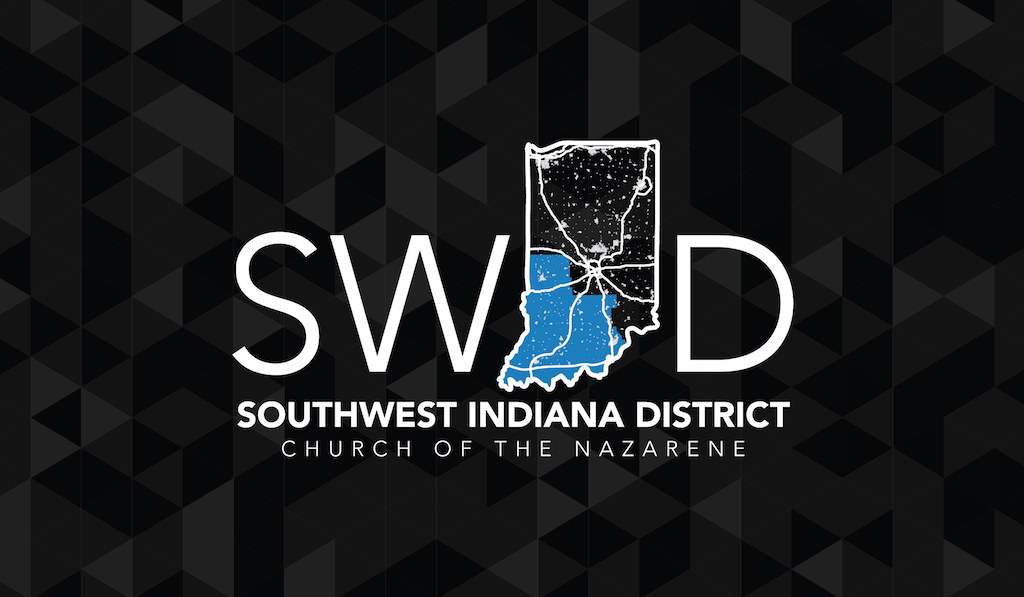  AuthorizationDISCLOSURE In considering you for employment and, if you are employed, in considering you for    subsequent promotion, assignment, reassignment, retention, or discipline, Southwest Indiana District Church of the Nazarene may request and rely upon one or more        consumer reports or investigative consumer reports about you that we obtain from a consumer reporting agency, such as IntelliCorp Records, Inc.IntelliCorp Records, Inc. can be contacted by mail at 3000 Auburn Dr, Suite 410; Beachwood, OH 44122; or phone: 1-888-946-8355; or website: www.intellicorp.net. For explanation purposes:a “consumer report” is a written, oral or other communication of any information by a consumer reporting agency bearing on your credit worthiness, credit standing, credit capacity, character, general reputation, personal characteristics, or mode of living which is used or expected to be used or collected in whole or in part for the purpose of serving as a factor in making an employment-related decision about you.  Such information may include, for example, credit information, criminal history reports, or driving records; andan “investigative consumer report” is a consumer report in which information on your character, general reputation, personal characteristics, or mode of living is obtained through personal interviews with your prior employers, neighbors, friends, or associates, or with others who may have knowledge concerning any such items of information.  In the event an investigative consumer report is       requested about you, you are entitled to additional disclosures regarding the     nature and scope of the investigation requested, as well as a written summary of your rights under the Fair Credit Reporting Act (“FCRA”). Under the FCRA, before the Company can obtain a consumer report or investigative consumer report about you for employment purposes, we must have your written        authorization.  Before we take adverse action on the basis, in whole or in part, of        information in that report, you will be provided a copy of that report, the name, address, and telephone number of the consumer reporting agency, and a summary of your rights under the FCRA. AUTHORIZATIONI have read and understand the foregoing Disclosure, and authorize the Southwest      Indiana District Church of the Nazarene to obtain and rely upon consumer reports or   investigative consumer reports concerning me. By my signature below, I authorize the Company to obtain any such reports and to share the information received with any person involved in their decision about me.I also agree that this Disclosure and Authorization in original, faxed, photocopied, or electronic (including electronically signed) form will be valid for any consumer reports or investigative consumer reports that may be requested about me by or on behalf of the Company.                                                              	      				 ______________________________Printed Name______________________________  		________________Applicant Signature					Date______________________________		________________Parent or Legal Guardian Signature		Date(for searches conducted on minors underthe age of 18)Personal Data                                                                	      				 		__________________Last Name	     First Name  			 Middle Name													        Current Address                                                                                          	                                     Dates Lived Here   Addresses for the Past Seven Years: (include street, city, state, zip code)		  Dates of Residence:Date of Birth                                        Other Names Used (including maiden name)	Years Used			        										          Social Security Number	 Driver's License #			   	 StateEmail address (may be used for official correspondence)  	I have the right to make a request to IntelliCorp Records, Inc, upon proper                identification, to request the nature and substance of all information in its files on me at the time of my request, including sources of information, and the recipients of any       reports on me which IntelliCorp Records, Inc has previously furnished within the two year period preceding my request.   I certify that all elements of the personal data I have provided are true, accurate and complete. I understand and agree that any omission, false statement, misleading    statement, or answer made by me will be sufficient grounds for rejection or discharge.                                                                               _____________________________________________	_______________                               Printed Name                                              Applicant Signature	 Date     